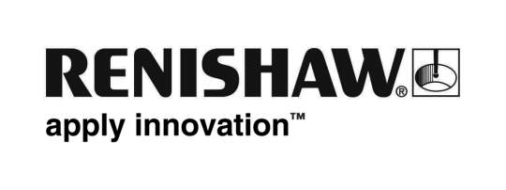 Renishaw 宣布推出 REVO® 多感應器系統適用的 RSP3-6 掃描測頭Renishaw 隆重推出搭配三次元量床 (CMM) REVO 5 軸量測系統使用的 RSP3-6 延長掃描測頭。藉由組合最長達 800 mm 的延長桿與 REVO 的 5 軸運動，RSP3-6 測頭可以深入通孔孔內，提供更為優異的存取和檢測功能。RSP3-6 非常適合檢測大型工件，如建築、採礦、汽車和國防產業的重機具中所使用的引擎汽缸和元件。RSP3-6 系統包含一個測頭和多個探針固定座，適合需要筆直和曲柄延長的應用。RSP3-6 測頭能自動與所有其他的 REVO 測頭選項互換。如此的高彈性讓您可以選擇最適合的工具，以便在單一 CMM 平台上檢測多種廣泛的要素。RSP3-6 的直探針固定座能提供從 REVO 的旋轉 A 軸中心最長至 800 mm 的延長長度，而其曲柄探針固定座則能提供從相同參考點最長至 600 mm 的延長長度。測頭可同時應用在 3D 點觸發和 2D 掃描應用上。請蒞臨 EMO 2015 第 5 廳 D15 攤位參觀。請至下列網址觀賞產品影片：https://www.youtube.com/watch?v=nkLH8r2wBBs如需瞭解詳情, 請造訪 www.renishaw.com.tw/cmm。結束